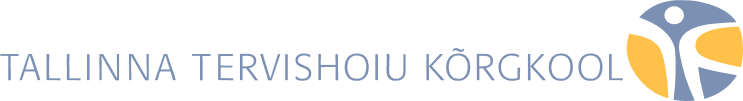 APPROVEDby the Rector`s Decree no 1-4/32 from  29.06.2017  AMENDED by the Rector`s Decree no 1-4/ 32-1 from   04.09.2017  Prices of the accommodation service in the Student Hostel of the Tallinn Health Care College for the 2017-2018 school yearThe monthly price list is valid from the first day of the month until the last day of the monthThe prices include utility bills and the payment for the supply of internet access. Other costs related to the accommodationTypePeriodPrices in euroCommentsFOR STUDENTSDeposit80.-to be paid before the conclusion of the contractPrice for a placeper month65.-in a room for three peopleper half a month35.-in a room for three peopleper month80.-in a room for two peopleper half a month40.-in a room for two peopleper month150.-staying alone in a room (if a room is available)per half a month75.-A room in the apartment systemper month100.-in a room for two peopleper half a month50.-in a room for two peopleper month80.-in a room for three peopleper half a month40.-in a room for three peopleper month200.-staying alone in a roomHolding the room reservationper month30.-IN CASE THERE ARE FREE PLACESfor students expelled or graduated during the accommodation periodDeposit100.-to be paid before the conclusion of the contract Price for a placeper month100.-A roomper month200.-FOR GUESTSPrice for a placefor night10.-in a room for three peoplefor night15.-in a room for two peoplefor night25.-staying alone in a roomper week40.-TypeUnitPayment in euroUsing the washing machine and the trumble dryerper time2.-Rental of bed linen and towels for students without a contractper change3.-Price of a duplicate key when the original is lostper unit5.-Price of a duplicate when  the distance card is lost or damagedper unit10.-